EVALUACION 1Después de las explicaciones se procederá a entregarle a los alumnos la siguiente imagen para que coloquen al frente de cada parte de la célula el nombre que corresponde.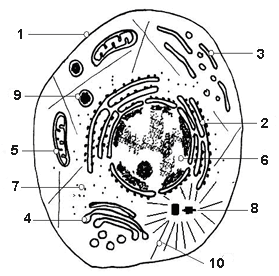 1._____________________2._____________________3._____________________4._____________________5._____________________6._____________________7._____________________8._____________________9._____________________10.____________________